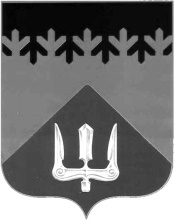 СОВЕТ ДЕПУТАТОВВОЛХОВСКОГО МУНИЦИПАЛЬНОГО РАЙОНА ЛЕНИНГРАДСКОЙ ОБЛАСТИРЕШЕНИЕот  23  декабря  2019  года                                                                                 №  44В целях регулирования вопросов оплаты труда лиц, замещающих должности, не являющиеся должностями муниципальной службы органов местного самоуправления Волховского муниципального района, Совет депутатов Волховского муниципального района Ленинградской областирешил:1. Установить с 1 января 2020 года размеры должностных окладов лиц, замещающих должности, не являющиеся должностями муниципальной службы в Волховском муниципальном районе Ленинградской области, согласно Приложению к настоящему решению.2. Признать утратившими силу:- решение Совета депутатов Волховского муниципального района Ленинградской области от 20 декабря 2018 года № 66 «Об установлении размеров должностных окладов лиц, замещающих должности, не являющиеся должностями муниципальной службы, в органах местного самоуправления Волховского муниципального района Ленинградской области» с 1 января                2020 года;- решение Совета депутатов Волховского муниципального района Ленинградской области от 29 марта 2019 года № 81 «О внесении изменений в Приложение к решению Совета депутатов Волховского муниципального района Ленинградской области от 20.12.2018 № 66 «Об установлении размеров должностных окладов лиц, замещающих должности, не являющиеся должностями муниципальной службы, в органах местного самоуправления Волховского муниципального района Ленинградской области» с 1 января                  2020 года.	3. Контроль за исполнением настоящего решения возложить на постоянную депутатскую комиссию по бюджету и налогам, по вопросам местного самоуправления, законности, правопорядка и депутатской этики.Глава Волховского муниципального районаЛенинградской области                                                                         Кафорин С.А.Утвержденорешением Совета депутатовВолховского муниципального районаЛенинградской областиот 23 декабря 2019 года № 44ПриложениеДолжностные оклады лиц, замещающих должности, не являющиеся должностями муниципальной службы в Волховском муниципальном районеЛенинградской области, с 1 января 2020 годаОб установлении размеров должностных окладов лиц, замещающих должности, не являющиеся должностями муниципальной службы в Волховском муниципальном районе Ленинградской области№п/пНаименование должностиРазмер должностного оклада(руб.)1231Начальник службы 273212Специалист 247733Юрисконсульт 245894Ведущий инспектор 245895Бухгалтер 247736Делопроизводитель245897Консультант24589